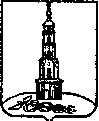 Контрольно-счетная комиссия Лежневского муниципального района Ивановской области155120, Ивановская область, пос.Лежнево, ул.Октябрьская, д.32, Тел/факс (4932) 2-15-83, 2-18-95     ОГРН 1213700013394   ИНН 3711052530   КПП 371501001                                             Отчет о деятельности                               16.05.2024Контрольно-счетной комиссии Лежневского муниципального района Ивановской областив части исполнения переданных полномочий по осуществлению внешнего муниципального финансового контроля Лежневского городского поселения за 2023 год.      Отчет о деятельности Контрольно-счетной комиссии Лежневского муниципального района Ивановской области (далее Контрольно-счетная комиссия или КСК) в части исполнения переданных полномочий Лежневского городского поселения по осуществлению внешнего муниципального финансового контроля за 2023 год, подготовлен в соответствии с требованиями  Федерального закона от 07.02.2011года № 6 ФЗ «Об общих принципах организации и деятельности контрольно-счетных органов субъектов Российской Федерации, федеральных территорий и муниципальных образований» (далее – Федеральный закон №6 ФЗ), п.2 главы 16 Положения о контрольно-счетной комиссии Лежневского муниципального района Ивановской области, утвержденного решением Совета Лежневского муниципального района от 07.10.2021года №45, Соглашением от 10.01.2022года о передаче полномочий по осуществлению внешнего муниципального финансового контроля Лежневского городского поселения.        В истекшем году в целях обеспечения внешнего муниципального финансового контроля на территории Лежневского муниципального района Контрольно-счетная комиссия осуществляла экспертно-аналитическую, контрольно - ревизионную, информационную и иную деятельность.             Работа по переданным полномочиям по осуществлению внешнего муниципального финансового контроля Лежневского городского поселения в отчетном периоде строилась на основе годового плана деятельности КСК на 2023 год, утвержденный приказом КСК от 15.12.2022 № 9, предусмотренная планом деятельности работа исполнена в полном объёме Информация о результатах реализации мероприятий плана деятельности размещена в сети Интернет на официальном сайте Администрации Лежневского муниципального района и в информационном печатном издании «Правовом Вестнике Лежневского муниципального района».         В соответствии с годовым планом деятельности контрольно-счетной комиссией было проведено 25 мероприятий, из них 2 контрольных мероприятя, 13 экспертно – аналитических мероприятий по проектам решений Совета Лежневского муниципального района и 10 экспертно – аналитических мероприятий по проектам решений Совета Лежневского городского поселения Лежневского муниципального района, а именно  по исполнению Соглашения «О передаче полномочий по осуществлению внешнего муниципального финансового контроля Лежневского городского поселения». В ходе реализации исполнения Соглашения «О передаче полномочий по осуществлению внешнего муниципального финансового контроля Лежневского городского поселения» экспертно – аналитических и контрольных мероприятий подготовленно: - Заключение о ходе исполнения бюджета Лежневского городского поселения Лежневского муниципального района за 2022 год; - Заключение по финансовой экспертизе проекта решения Совета Лежневского городского поселения Лежневского муниципального района Ивановской области «О бюджете Лежневского городского поселения Лежневского муниципального района Ивановской области на 2024 год и на плановый период 2025 и 2026 годов»;-  восемь Заключений на проекты решений Совета Лежневского городского поселения Лежневского муниципального района Ивановской области «О внесении изменений и дополнений в решение Совета Лежневского городского поселения Лежневского муниципального района «О бюджете Лежневского городского поселения Лежневского муниципального района Ивановской области на 2023 год и на плановый период 2024 и 2025 годов»».Акт плановой проверки (контрольное мероприятие) использования межбюджетных трансфертов переданных из бюджета Лежневского городского поселения бюджету Лежневского муниципального района, а именно «Проверка целевого и эффективного использования Межбюджетных трансфертов бюджету района из бюджета городского поселения на осуществление части полномочий по решению вопросов местного значения на организацию и осуществление мероприятий по работе с детьми и молодежью в городском поселении в 2022 году», объект проверки - Муниципальное бюджетное учреждение «Услуга».В ходе контрольного мероприятия в отношении МБУ «Услуга»:- проведен анализ нормативно правовых актов и иных распорядительных документов;- проверено соблюдение Порядка и условий расходования средств;- проверена своевременность и полнота отражения в бухгалтерском учете поступления и расходования средств, достоверность отчетности.       Общий объем средств, охваченных данным мероприятием, составил   90 000,00 рублей.       По результатам проведенного контрольного мероприятия выявлены нарушения, в адрес проверяемого учреждения были даны предложения и рекомендации по устранению выявленных нарушений, направлено представление. Сумма нарушения составила 90 000, 00 рублей. На представление, направленное руководителю объекта контроля, получен ответ, содержащий сведения об устранении выявленных нарушений и о принятии к сведению и учету в дальнейшей работе мер по их недопущению.Нарушения, выявленные проверкой трудоустройства несовершеннолетних:нарушения Трудового кодекса РФ по ст.15 «Трудовые отношения»,ст.57 «Содержание трудового договора», ч.1 ст.59 «Срочный трудовой договор», ст.265 «Работы, на которых запрещается применение труда лиц в возрасте до восемнадцати лет», ст.268 «Запрещение направления в служебные командировки, привлечения к сверхурочной работе, работе в ночное время, в выходные и нерабочие праздничные дни работников в возрасте до восемнадцати лет», а именно- установлено отсутствие в действующем за проверяемый период штатном расписании (утвержденное приказом директора МБУ «Услуга» 16.06.2022 №14) дополнительных (вакантных) должностей «уборщиков территории» которыми приняты несовершеннолетние граждане, что не предусмотрено нормами действующего законодательства; -установлено отсутствие в заключенных срочных трудовых договорах с несовершеннолетними, сведений о работах, на которых запрещается применение труда лиц в возрасте до восемнадцати лет, не указаны конкретные обстоятельства (причины), послужившие основанием для заключения срочного трудового договора, не указан идентификационный номер налогоплательщика;- в трудовых договорах (п.п. 5.2 и п.п. 5.9) прописано о направлении в служебные командировки, привлечении к сверхурочной работе, что не применимо к труду работников в возрасте до восемнадцати лет.2. работодателем нарушен Приказа Росстата от 24.11.2021 N 832 (ред. от 05.04.2022) «Об утверждении Указаний по заполнению форм федерального статистического наблюдения». В отчеты, направляемые в Федеральную службу государственной статистики, не включена информация о трудовой деятельности несовершеннолетних работников, трудоустроенных по срочным трудовым договорам (формы статистической отчетности N П-4 «Сведения о численности и заработной плате работников» и N П-4(НЗ) «Сведения о неполной занятости и движении работников»).   3.Установлены несоответствия норм действующего законодательства, применяемые в учетной политике.     Выявленные в ходе контрольного мероприятия нарушения трудоустройства несовершеннолетних граждан указывают на неправомерное расходование средств субсидии, предоставленной МБУ «Услуга» на реализацию организации и осуществления мероприятий по работе с детьми и молодежью в городском поселении.      Также в течении года проводились мероприятия по разработке нормативных документов, регламентирующих деятельность Контрольно-счетной комиссии Лежневского городского поселения Лежневского муниципального района Ивановской области. Проводилась работа по подготовке ответов на запросы разных уровней, по текущей отчетности.В течение отчетного периода Председатель КСК принимал участие:- во встречах организованных Счетной палатой Российской Федерации с контрольно-счетными органами в формате видеоконференции;- в проводимых Контрольно-счетной палатой Ивановской области видеоконференциях;- в проводимых заседаниях общего собрания совета КСО Ивановской области;- в заседаниях Совета Лежневского муниципального района и Лежневского городского поселения;- в проводимых публичных слушаниях Лежневского муниципального района и Лежневского городского поселения;- а также принимал участие в различных семинарах, участвовал в акции «Всероссийский экологический субботник» по уборке мусора на территории Лежневского городского поселения Лежневского муниципального района;- работал по поручениям и в контакте с председателем Совета Лежневского муниципального района и Лежневского городского поселения.       Работа контрольно-счетной комиссии в 2023 году, как и в предыдущиегоды, проходила во взаимодействии с Контрольно-счетной палатой Ивановской области.    Учитывая современные требования, предъявляемые к внешнему муниципальному финансовому контролю, КСК ориентируется не только на оценку законности расходования бюджетных средств, но и на анализ эффективности использования муниципального имущества и финансовых ресурсов. Вопросы эффективного использования бюджетных средств и муниципального имущества исследуются практически в ходе каждой проверки.       Работа КСК в отчетном периоде строилась на основе принципов законности, объективности, эффективности, независимости, гласности и направлена на обеспечение прозрачности бюджетного процесса, выявление, предотвращение и устранение причин нарушений при использовании средств бюджета.Председатель контрольно-счетной комиссии Лежневского муниципального района                                           Киселева Н.В.